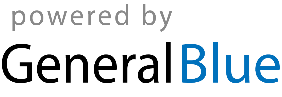 2029 Calendar2029 Calendar2029 Calendar2029 Calendar2029 Calendar2029 Calendar2029 Calendar2029 Calendar2029 Calendar2029 Calendar2029 Calendar2029 Calendar2029 Calendar2029 Calendar2029 Calendar2029 Calendar2029 Calendar2029 Calendar2029 Calendar2029 Calendar2029 Calendar2029 Calendar2029 Calendar2029 Calendar2029 Calendar2029 Calendar2029 Calendar2029 CalendarJanuaryJanuaryJanuaryJanuaryJanuaryJanuaryJanuaryFebruaryFebruaryFebruaryFebruaryFebruaryFebruaryFebruaryMarchMarchMarchMarchMarchMarchMarchAprilAprilAprilAprilAprilAprilAprilMoTuWeThFrSaSuMoTuWeThFrSaSuMoTuWeThFrSaSuMoTuWeThFrSaSu123456712341234189101112131456789101156789101123456781516171819202112131415161718121314151617189101112131415222324252627281920212223242519202122232425161718192021222930312627282627282930312324252627282930MayMayMayMayMayMayMayJuneJuneJuneJuneJuneJuneJuneJulyJulyJulyJulyJulyJulyJulyAugustAugustAugustAugustAugustAugustAugustMoTuWeThFrSaSuMoTuWeThFrSaSuMoTuWeThFrSaSuMoTuWeThFrSaSu123456123112345789101112134567891023456786789101112141516171819201112131415161791011121314151314151617181921222324252627181920212223241617181920212220212223242526282930312526272829302324252627282927282930313031SeptemberSeptemberSeptemberSeptemberSeptemberSeptemberSeptemberOctoberOctoberOctoberOctoberOctoberOctoberOctoberNovemberNovemberNovemberNovemberNovemberNovemberNovemberDecemberDecemberDecemberDecemberDecemberDecemberDecemberMoTuWeThFrSaSuMoTuWeThFrSaSuMoTuWeThFrSaSuMoTuWeThFrSaSu1212345671234123456789891011121314567891011345678910111213141516151617181920211213141516171810111213141516171819202122232223242526272819202122232425171819202122232425262728293029303126272829302425262728293031